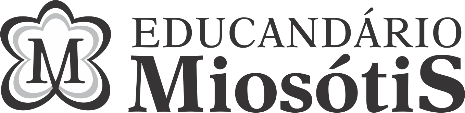 PLANO DE ESTUDOS ESPECIAIS – EDUCAÇÃO INFANTIL(Berçário)Período de Suspensão de Aulas – Endemia pelo COVID-19Decreto Estadual 46.970 e Municipal 506Sugestões de Atividades:*A família pode realizar uma atividade a cada dia da semana ou reagrupá-las de acordo com suas possibilidades de tempo e aplicação. OBS.: As atividades sugeridas são uma orientação à família para que esta promova a estimulação necessária e correta à criança, considerando-se as características do desenvolvimento dessa faixa etária.Em caso de dúvida sobre como estimular seu(sua) filho(a), FAÇA CONTATO COM A GENTE!Plano de Estudos 21Período: 17 a 21 de agostoProfessor(a): Vera Lucia JordãoProjeto: “Folclore, festas do povo”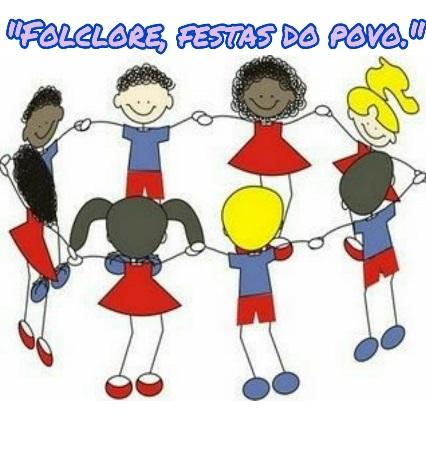 O objetivo desta semana é:conhecer e valorizar a cultura brasileira.Outras habilidades trabalhadas: Linguagem oralExpressão corporal através das cantigas de rodaCriatividadeCoordenação visomotoraAção 1(proposta para 2ª feira)Vídeo aula: Rosa amarela: uma ciranda contada!Ler abaixo o conteúdo enviado sobre a importância das atividades folclóricas na primeira infância:É importante aproximar o folclore da realidade dos alunos na Educação Infantil. Além de estimular o movimento, algo fundamental nessa faixa etária, elas ajudam as crianças a desenvolver a fala. Batucar e dançar ritmos regionais, por exemplo, faz os pequenos entrarem em contato com manifestações artísticas locais, que são expressões de sua cultura. "Começar com aquilo que o aluno traz facilita o entendimento da diversidade cultural.”Ação 2(proposta para 3ª feira)Cantar e dançar ao som da cantiga “Rosa amarela’’.Ação 3(proposta para 4ª feira)Separar objetos amarelos de uso diário; dê preferência aos utensílios de cozinha.Deixar a criança brincar livremente, colocando e tirando objetos de dentro dos recipientes.Ação 4(proposta para 5ª feira)Separar alimentos amarelos para essa gostosa brincadeira.-Depois de higienizados, deixar a criança manusear os alimentos, pegando, apalpando e experimentando.-Após o contato com os alimentos, oferecer laranja, previamente descascadas e sem sementes.-Dar a laranja nas mãos da criança e deixá-la sugar o suco.Ação 5(proposta para 6ª feira)Que tal preparar um brinquedo folclórico com materiais reciclados?Veja a dica no link abaixo, a diversão vai ser garantida! Ah, se conseguir uma sacola amarela, melhor ainda.https://www.youtube.com/watch?v=CUncBTo4ERs